NỘI DUNG ÔN TẬP GIỮA KÌMÔN VẬT LÍ 9A. LÝ THUYẾTCâu 1: Phát biểu định luật Ohm và ghi hệ thức của định luật này.Trả lờiCường độ dòng điện chạy qua dây dẫn tỉ lệ thuận với hiệu điện thế đặt vào hai đầu dây và tỉ lệ nghịch với điện trở của dây.	Hệ thức:Câu 2: Trình bày sự phụ thuộc của điện trở vào chiều dài, tiết diện và vật liệu làm dây dẫn.Trả lời	Điện trở của dây dẫn tỉ lệ thuận với chiều dài l của dây dẫn, tỉ lệ nghịch với tiết diện S của dây dẫn và phụ thuộc vào vật liệu làm dây dẫn.Câu 3: Biến trở là gì?Trả lời	Biến trở là điện trở có thể thay đổi trị số và có thể được sử dụng để điều chỉnh cường độ dòng điện trong mạch.Câu 4: Số oat ghi trên một dụng cụ điện cho biết gì?Trả lời	Số oat ghi trên một dụng cụ điện cho biết công suất định mức của dụng cụ đó, nghĩa là công suất điện của dụng cụ này khi nó hoạt động bình thường.Câu 5: Điện năng là gì? Công của dòng điện là gì?Trả lời	- Dòng điện có năng lượng vì nó có thể thực hiện công và cung cấp nhiệt lượng. Năng lượng của dòng điện gọi là điện năng.	- Công của dòng điện sản ra ở một đoạn mạch là số đo lượng điện năng chuyển hoá thành các dạng năng lượng khác.B. CÁC CÔNG THỨC VÀ ĐẶC ĐIỂM ĐOẠN MẠCH	I. Các công thức	1. Hệ thức định luật Ohm	Trong đó:		I là cường độ dòng điện (đv: A)				U là hiệu điện thế (đv: V)				R là điện trở (đv: Ω)	2. Công thức tính điện trở của dây dẫn	Trong đó:		R là điện trở của dây dẫn (đv: Ω)l là chiều dài của dây dẫn (đv: m)				 là điện trở suất của vật liệu làm dây (đv: Ω.m)				S là tiết diện của dây dẫn (đv: m2)	Với:	Trong đó:		r là bán kính tiết diện của dây dẫn (đv: m)				d là đường kính tiết diện của dây dẫn (đv: m)	Và:3. Công suất điệnTrong đó:		 là công suất điện tiêu thụ (đv: W)				I là cường độ dòng điện (đv: A)				U là hiệu điện thế (đv: V)				R là điện trở (đv: Ω)	4. Công của dòng điệnA = t = UIt	Trong đó:		A là công của dòng điện sản ra (đv: J)				 là công suất điện tiêu thụ (đv: W)				I là cường độ dòng điện (đv: A)				U là hiệu điện thế (đv: V)				t là thời gian công của dòng điện sản ra (đv: s)	II. Đặc điểm đoạn mạchC. BÀI TẬP CÓ HƯỚNG DẪNCâu 1: Cho mạch điện có sơ đồ như hình vẽ. Trong đó R1 = 10Ω, R2 = 30Ω, R3 = 60Ω.	a. Tính điện trở tương đương của đoạn mạch.	b. Đặt vào hai đầu đoạn mạch một hiệu điện thế U = 60V. Tính cường độ dòng điện chạy qua các điện trở.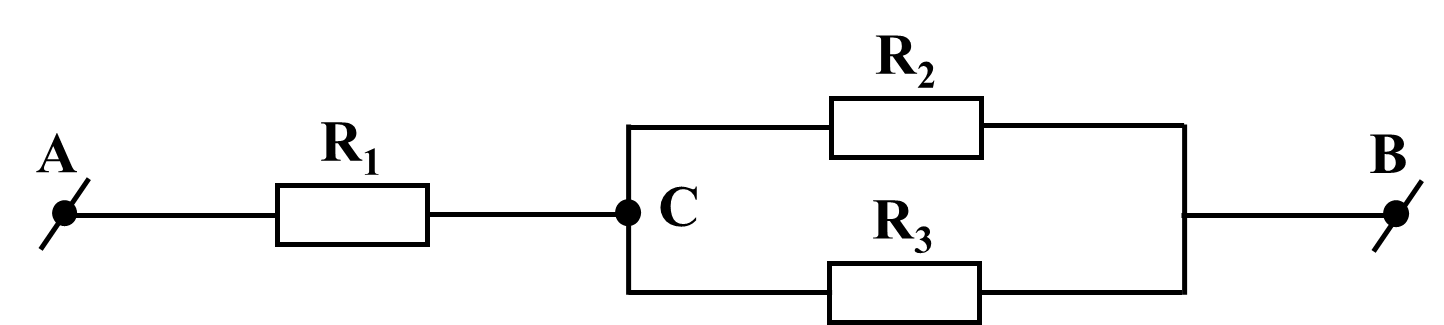 Câu 2: Cho mạch điện có sơ đồ như hình 6. Với R1 = 12Ω, R2 = 18Ω và R3 = 20Ω.	a. Tính điện trở tương đương của đoạn mạch.	b. Khoá K đóng. Biết hiệu điện thế giữa hai đầu điện trở R1 là 24V. Tính cường độ dòng điện qua các điện trở.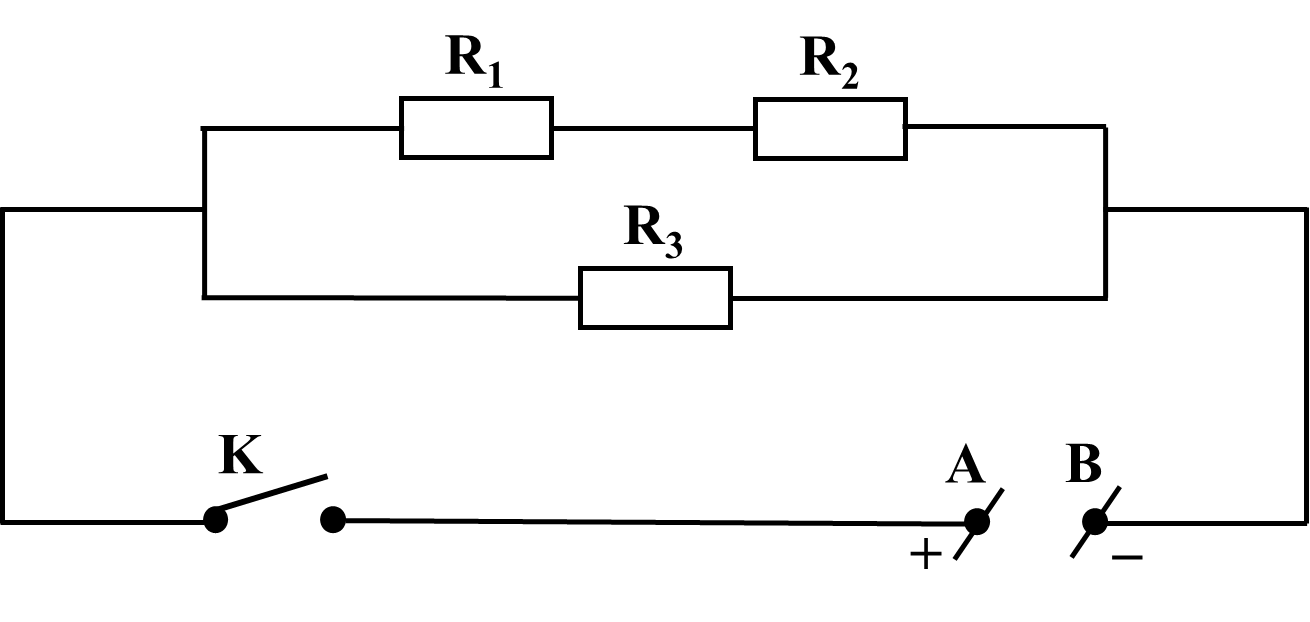 Câu 3: Hai dây dẫn đồng chất có cùng chiều dài. Biết dây thứ nhất có tiết diện S1 = 4mm2 và điện trở R1 = 12,5Ω, dây thứ hai có tiết diện S2 = 0,4mm2. Tính điện trở R2.Câu 4: a. Một biến trở có điện trở lớn nhất là Rb = 30Ω với cuộn dây dẫn được làm bằng hợp kim nikelin có tiết diện S = 1mm2. Tính chiều dài l của dây dẫn dùng làm biến trở này.	b. Một bóng đèn khi sáng bình thường có điện trở là R1 = 7,5Ω. Và dòng điện chạy qua đèn khi đó có cường độ I = 0,6A, bóng đèn này được mắc nối tiếp với một điện trở nói trên và mắc vào hiệu điện thế U = 12V như hình vẽ. Hỏi phải điều chỉnh biến trở có trị số điện trở R2 bằng bao nhiêu để đèn sáng bình thường?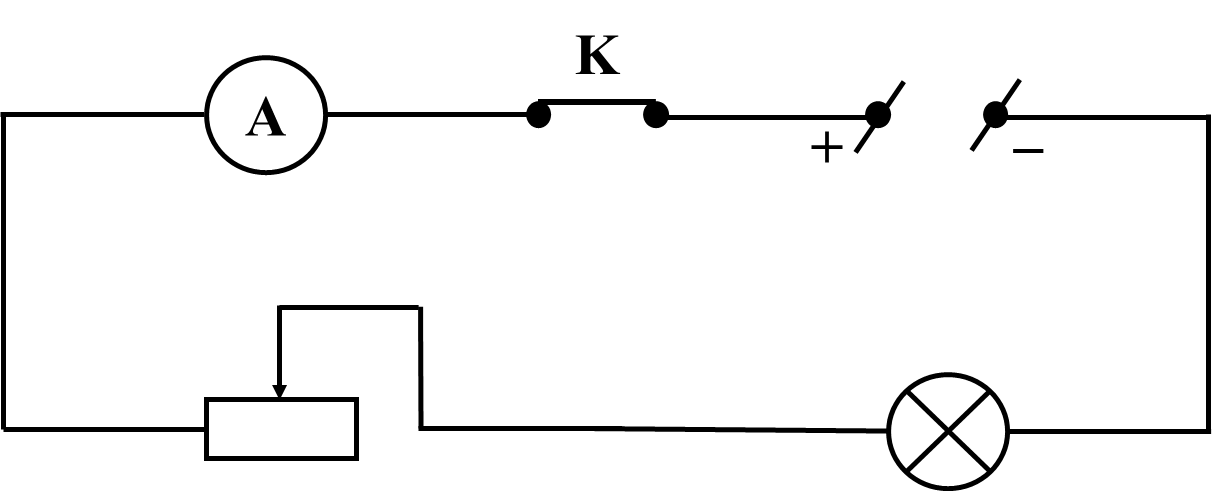 Câu 5: Khi mắc một bóng đèn vào hiệu điện thế 36V thì dòng điện chạy qua nó có cường độ 0,9A. Tính công suất điện của bóng đèn này và điện trở của bóng đèn khi đó.Câu 6: Một khu dân cư có 400 hộ gia đình, tính trung bình mỗi hộ sử dụng một công suất điện 150W trong 5 giờ 1 ngày.	a. Tính công suất điện trung bình của cả khu dân cư.	b. Tính điện năng mà khu dân cư này sử dụng trong 30 ngày.	c. Tính tiền điện của mỗi hộ và của cả khu dân cư trong 30 ngày với giá điện 700đ/kWh.NGOÀI RA HỌC SINH GIẢI CÁC CÂU TRẮC NGHIỆMTỪ BÀI 1 ĐẾN 14 TRONG SÁCH BÀI TẬPTRƯỜNG THCS BÌNH CHUẨNTỔ LÍ – KTCNĐoạn mạch nối tiếpR1 nt R2Đoạn mạch song songR1 // R2I = I1 = I2U = U1 = U2Rtđ = R1 + R2I = I1 + I2U = U1 = U2Tóm tắtR1 nt (R2 // R3) R1 nt R23R1 = 10ΩR2 = 30ΩR3 = 60ΩU = 60Va. Rtđ = ?b. I1, I2, I3 = ?Bài làma. Điện trở tương đương của đoạn mạch là:Ta có: Và: Rtđ = R1 + R23 = 10 + 20 = 30(Ω)b. Cường độ dòng điện trong mạch chính là:Và: I = I1 = I23 = 2(A)Giá trị hiệu điện thế U23 là:U23 = I23.R23 = 2.20 = 40(V)Và: U23 = U2 = U3 = 40(V)Cường độ dòng điện đi qua R2 là:Cường độ dòng điện đi qua R3 là:Đáp số: a. Rtđ = 30Ω; b. I1 = 2A; I2 = 1,(3)A; I3 = 0,(6)A.Tóm tắt(R1 nt R2) // R3 R12 // R3R1 = 12ΩR2 = 18ΩR3 = 20ΩU1 = 24Va. Rtđ = ?b. I1, I2, I3 = ?Bài làma. Điện trở tương đương của đoạn mạch là:Ta có: R12 = R1 + R2 = 12 + 18 = 30(Ω)Và:b. Cường độ dòng điện đi qua điện trở R1 là:Và I12 = I1 = I2 = 2(A)Giá trị hiệu điện thế U12 là:U12 = I12.R12 = 2.30 = 60(V)Và: UAB = U12 = U3 = 60(V)Cường độ dòng điện đi qua điện trở R3 là:Đáp số: a. Rtđ = 12Ω; b. I1 = I2 = 2A; I3 = 3A.Tóm tắtl1 = l2 và đồng chấtS1 = 4mm2; R1 = 12,5ΩS2 = 0,4mm2R2 = ?Bài làmGiá trị điện trở R2 là:Đáp số: R2 = 125Ω.Tóm tắta. Rb = 30ΩS = 1mm2 = 106m2 = 0,4.106Ω.mb. R1 = 7,5ΩI = 0,6AU = 12Va. l = ?b. R2 = ?Bài làma. Chiều dài của dây dẫn dùng làm biến trở là:Ta có:b. Điện trở tương đương của đoạn mạch là:Và: Rtđ = R1 + R2  R2 = Rtđ – R1 = 20 – 7,5 = 12,5(Ω)Đáp số: a. l = 75m; b. R2 = 12,5Ω.Tóm tắtU = 36VI = 0,9A = ?R = ?Bài làmCông suất điện của bóng đèn này là: = U.I = 36.0,9 = 32,4(W)Điện trở của bóng đèn khi đó là:R =  =                   Đáp số:  = 32,4W; R = 40Ω.Tóm tắtn = 400 hột0 = 5h/ngàyt = 30 ngày700đ/kWha.  = ?b. A = ?c. T0 = ?Bài làma. Công suất điện trung bình của cả khu dân cư là: = n. = 400.150 = 60 000W = 60(kW)b. Điện năng mà khu dân cư này sử dụng trong 30 ngày là:A = .t = .30t0 = 60.30.5 = 9 000(kWh)c. Tiền điện của cả khu dân cư phải trả trong 30 ngày là:T = 700.A = 700.9000 = 6 300 000 (đồng)Tiền điện của mỗi hộ phải trả trong 30 ngày là:Đáp số: a.  = 60kW; b. A = 9 000kWh; c. T = 6 300 000 đồng và T0 = 15 750 đồng.